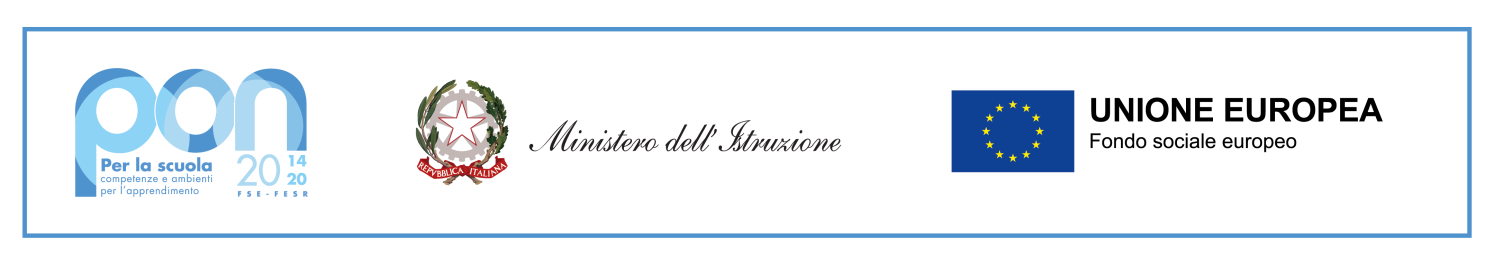 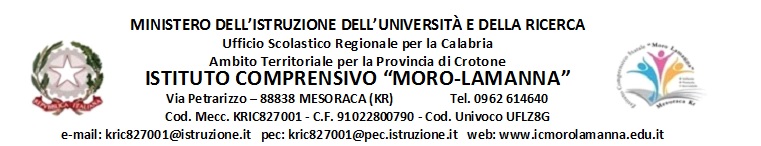 Allegato B - Tabella valutazione dei titoli: ProgettistaTABELLA VALUTAZIONE PROGETTISTA13.1.3A-FESRPONCL-2022-62CodiceCUP:D69J2200013006Firma Candidato/a ______________________________TITOLIPunti  Max 60Punteggio Candidato/aPunteggio CommissioneDiploma di laurea vecchio ordinamento o specialistica inareedisciplinarirelativeallecompetenze professionalirichiestePunti 20Diploma di laurea triennale inareedisciplinarirelativeallecompetenze professionalirichieste(inassenzadi laurea precedente)Punti 15Diplomadiistruzionesecondariasuperiore(inassenzadi laurea)Punti 10Competenze  informatiche certificatePunti5perognicompetenza Max.15Pregresseesperienze,inqualitàdiPROGETTISTA,inprogettiFESRattinenti al settorerichiestoPunti5perogniesperienzaMax.25T  O  T  A  L  E  T  O  T  A  L  E  ____ / 60____ / 60